PREDSEDA NÁRODNEJ RADY SLOVENSKEJ REPUBLIKY Číslo: CRD-445/2018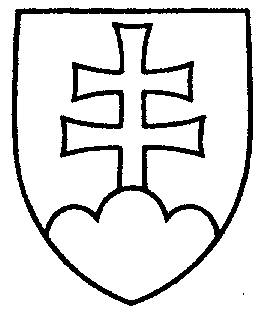 941                                  ROZHODNUTIEPREDSEDU NÁRODNEJ RADY SLOVENSKEJ REPUBLIKYzo 14. marca 2018o vyhlásení nastúpenia poslancov na zaniknutý a neuplatňovaný mandát poslanca Národnejrady Slovenskej republikyV y h l a s u j e m      podľa § 71 ods. 1 a 4 zákona č. 180/2014 Z. z. o podmienkach výkonu volebného práva a o zmene a doplnení niektorých zákonov v znení neskorších predpisov a § 10 ods. 1 a 2 písm. b) a c) zákona Národnej rady Slovenskej republiky č. 3/1996 Z. z. o rokovacom poriadku Národnej rady Slovenskej republiky v znení neskorších predpisov 14. marca 2018 nastúpenie poslancov za stranu SMER – sociálna demokracia         -  na zaniknutý mandát poslanca Národnej rady Slovenskej republiky Viktora Stromčeka  nastupuje poslanec Národnej rady Slovenskej republiky Ján Kvorka, ktorý od 23. marca 2016 vykonáva mandát poslanca ako náhradník na neuplatňovaný mandát poslanca Národnej rady Slovenskej republiky Petra Kažimíra,        - na neuplatňovaný mandát poslanca Národnej rady Slovenskej republiky Petra Kažimíra  nastupuje  poslanec Národnej rady Slovenskej republiky Augustín Hambálek, ktorý od 23. marca 2016 vykonáva mandát poslanca ako náhradník na neuplatňovaný mandát poslanca Národnej rady Slovenskej republiky Viktora Stromčeka. Andrej   D a n k o   v. r.